Kiegészítés az Európai Unió Hivatalos Lapjához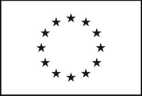 Információ és online formanyomtatványok: http://simap.ted.europa.euAjánlati/részvételi felhívás2014/24/EU irányelvI. szakasz: AjánlatkérőI.1) Név és címek 1 (jelölje meg az eljárásért felelős összes ajánlatkérőt)I.2) Közös közbeszerzés I.3) KommunikációI.4) Az ajánlatkérő típusaI.5) Fő tevékenységII. szakasz: TárgyII.1) A beszerzés mennyiségeII.2) Meghatározás 1III. szakasz: Jogi, gazdasági, pénzügyi és műszaki információkIII.1) Részvételi feltételekIII.2) A szerződéssel kapcsolatos feltételek 2IV. szakasz: EljárásIV.1) MeghatározásIV.2) Adminisztratív információkVI. szakasz: Kiegészítő információkVI.1) A közbeszerzés ismétlődő jellegére vonatkozó információkVI.2) Információ az elektronikus munkafolyamatokrólVI.3) További információk: 2VI.4) Jogorvoslati eljárásVI.5) E hirdetmény feladásának dátuma: (nn/hh/éééé)Az európai uniós és más alkalmazandó jog előírásainak történő megfelelés biztosítása az ajánlatkérő felelőssége.________________________________________________________________________________________________1	szükség szerinti számban ismételje meg2	adott esetben4	ha az információ ismert20	a súlyszám helyett a jelentőség is megadható21	a súlyszám helyett a jelentőség is megadható; ha az ár az egyetlen bírálati szempont, akkor a súlyszámot nem alkalmazzákHivatalos név:  Soproni Erzsébet Oktató Kórház és Rehabilitációs IntézetHivatalos név:  Soproni Erzsébet Oktató Kórház és Rehabilitációs IntézetHivatalos név:  Soproni Erzsébet Oktató Kórház és Rehabilitációs IntézetNemzeti azonosítószám:  AK068762Postai cím:  Győri út 15. Postai cím:  Győri út 15. Postai cím:  Győri út 15. Postai cím:  Győri út 15. Város:    SopronNUTS-kód:   HU221Postai irányítószám:  9400Ország: MagyarországKapcsolattartó személy:    dr. Zsirai ErzsébetKapcsolattartó személy:    dr. Zsirai ErzsébetKapcsolattartó személy:    dr. Zsirai ErzsébetTelefon: +36-99-514200E-mail: kozbeszerzes@sopronigyogykozpont.huE-mail: kozbeszerzes@sopronigyogykozpont.huE-mail: kozbeszerzes@sopronigyogykozpont.huFax: +36-99-514-250Internetcím(ek)Az ajánlatkérő általános címe: (URL)  http://www.sopronigyogykozpont.hu/A felhasználói oldal címe: Internetcím(ek)Az ajánlatkérő általános címe: (URL)  http://www.sopronigyogykozpont.hu/A felhasználói oldal címe: Internetcím(ek)Az ajánlatkérő általános címe: (URL)  http://www.sopronigyogykozpont.hu/A felhasználói oldal címe: Internetcím(ek)Az ajánlatkérő általános címe: (URL)  http://www.sopronigyogykozpont.hu/A felhasználói oldal címe:  A szerződés közös közbeszerzés formájában valósul meg.Több ország részvételével megvalósuló közös közbeszerzés esetében - az alkalmazandó nemzeti közbeszerzési jogszabály: A szerződést központi beszerző szerv ítéli oda.A közbeszerzési dokumentáció korlátozás nélkül, teljes körűen, közvetlenül és díjmentesen elérhető a következő címen:  A közbeszerzési dokumentációhoz történő hozzáférés korlátozott. További információ a következő helyről érhető el: További információ a következő címen szerezhető be  a fent említett cím   másik cím: Az ajánlat vagy részvételi jelentkezés benyújtandóelektronikusan: (URL)  a fent említett címre:    a következő címre:  Az elektronikus kommunikáció olyan eszközök és berendezések használatát igényli, amelyek nem általánosan hozzáférhetők. Ezen eszközök és berendezések korlátozás nélkül, teljes körűen, közvetlenül és díjmentesen elérhetők a következő címen: (URL)◯ Minisztérium vagy egyéb nemzeti vagy szövetségi hatóság, valamint regionális vagy helyi részlegeik◯ Nemzeti vagy szövetségi iroda/hivatal◯ Regionális vagy helyi hatóság◯ Regionális vagy helyi iroda/hivatal◯ Közjogi intézmény◯ Európai intézmény/ügynökség vagy nemzetközi szervezetX Egyéb típus: egészségügyi intézmény◯ Általános közszolgáltatások◯ Honvédelem◯ Közrend és biztonság◯ Környezetvédelem◯ Gazdasági és pénzügyekX  Egészségügy◯ Lakásszolgáltatás és közösségi rekreáció◯ Szociális védelem◯ Szabadidő, kultúra és vallás◯ Oktatás◯ Egyéb tevékenység:II.1.1) Elnevezés:  Különféle gyógyszerek, infúziók, kontrasztanyagok beszerzése a Soproni Erzsébet Oktató Kórház és Rehabilitációs Intézet részére adásvételi szerződés keretébenHivatkozási szám: 2II.1.2) Fő CPV-kód:  33600000-6      Kiegészítő CPV-kód: 1, 2 [ ][ ][ ][ ]II.1.2) Fő CPV-kód:  33600000-6      Kiegészítő CPV-kód: 1, 2 [ ][ ][ ][ ]II.1.3) A szerződés típusa ◯ Építési beruházás  X Árubeszerzés ◯ SzolgáltatásmegrendelésII.1.3) A szerződés típusa ◯ Építési beruházás  X Árubeszerzés ◯ SzolgáltatásmegrendelésII.1.4) Rövid meghatározás: Különféle gyógyszerek, infúziók, kontrasztanyagok beszerzése a Soproni Erzsébet Oktató Kórház és Rehabilitációs Intézet részére adásvételi szerződés keretébenII.1.4) Rövid meghatározás: Különféle gyógyszerek, infúziók, kontrasztanyagok beszerzése a Soproni Erzsébet Oktató Kórház és Rehabilitációs Intézet részére adásvételi szerződés keretébenII.1.5) Becsült teljes érték vagy nagyságrend: 2Érték áfa nélkül: [] Pénznem: (Keretmegállapodás vagy dinamikus beszerzési rendszer esetében a szerződéseknek a keretmegállapodás vagy dinamikus beszerzési rendszer teljes időtartamára vonatkozó becsült összértéke vagy volumene)II.1.5) Becsült teljes érték vagy nagyságrend: 2Érték áfa nélkül: [] Pénznem: (Keretmegállapodás vagy dinamikus beszerzési rendszer esetében a szerződéseknek a keretmegállapodás vagy dinamikus beszerzési rendszer teljes időtartamára vonatkozó becsült összértéke vagy volumene)II.1.6) Részekre vonatkozó információkA beszerzés részekből áll X igen ◯ nemAjánlatok x valamennyi részre ◯ legfeljebb a következő számú részre nyújthatók be: [  ] ◯ csak egy részre nyújthatók be Az egy ajánlattevőnek odaítélhető részek maximális száma: [  ] Az ajánlatkérő fenntartja a jogot arra, hogy a következő részek vagy részcsoportok kombinációjával ítéljen oda szerződéseket:II.1.6) Részekre vonatkozó információkA beszerzés részekből áll X igen ◯ nemAjánlatok x valamennyi részre ◯ legfeljebb a következő számú részre nyújthatók be: [  ] ◯ csak egy részre nyújthatók be Az egy ajánlattevőnek odaítélhető részek maximális száma: [  ] Az ajánlatkérő fenntartja a jogot arra, hogy a következő részek vagy részcsoportok kombinációjával ítéljen oda szerződéseket:II.2.1) Elnevezés: Különféle gyógyszerekbeszerzése a Soproni Erzsébet Oktató Kórház és Rehabilitációs Intézet részére adásvételi szerződés keretében 2 Rész száma:  2II.2.2) További CPV-kód(ok): 2         1, 2                              Fő CPV-kód:  3360000-6    1     Kiegészítő CPV-kód: 1, 2 [ ][ ][ ][ ]II.2.2) További CPV-kód(ok): 2         1, 2                              Fő CPV-kód:  3360000-6    1     Kiegészítő CPV-kód: 1, 2 [ ][ ][ ][ ]II.2.3) A teljesítés helye: 9400 Sopron, Győri út 15. NUTS-kód: 1 HU – 221  A teljesítés fő helyszíne: 9400 Sopron, Győri út 15. II.2.3) A teljesítés helye: 9400 Sopron, Győri út 15. NUTS-kód: 1 HU – 221  A teljesítés fő helyszíne: 9400 Sopron, Győri út 15. II.2.4) A közbeszerzés ismertetése: Gyógyszerek beszerzése (szem, db, ampulla, palack, injekció stb.) a specifikációban megjelöltek szerint A Polgári Törvénykönyvről szóló 2013. évi V. törvény 6:231. § szerinti Fajta és mennyiség szerint meghatározott dolog határidős adásvétele.A részletes specifikációt az alábbi adatokkal a Közbeszerzési Dokumentum tartalmazza:Rész sorszáma/	ATC/	HATÓANYAG/	Hatáserősség/ kiszerelési forma/ kiszerelési egység/Mennyiség (kisz.egység / év)A fenti mennyiségektől az Ajánlatkérő %-al eltérhet.(az építési beruházás, árubeszerzés vagy szolgáltatás jellege és mennyisége, illetve az igények és követelmények meghatározása)II.2.4) A közbeszerzés ismertetése: Gyógyszerek beszerzése (szem, db, ampulla, palack, injekció stb.) a specifikációban megjelöltek szerint A Polgári Törvénykönyvről szóló 2013. évi V. törvény 6:231. § szerinti Fajta és mennyiség szerint meghatározott dolog határidős adásvétele.A részletes specifikációt az alábbi adatokkal a Közbeszerzési Dokumentum tartalmazza:Rész sorszáma/	ATC/	HATÓANYAG/	Hatáserősség/ kiszerelési forma/ kiszerelési egység/Mennyiség (kisz.egység / év)A fenti mennyiségektől az Ajánlatkérő %-al eltérhet.(az építési beruházás, árubeszerzés vagy szolgáltatás jellege és mennyisége, illetve az igények és követelmények meghatározása)II.2.5) Értékelési szempontokX  Az alábbiakban megadott szempontok◯  Minőségi kritérium – Név: / Súlyszám: 1, 2, 20◯ Költség kritérium – Név: / Súlyszám: 1, 20X  Ár – Súlyszám: 21Az ár nem az egyetlen odaítélési kritérium, az összes kritérium kizárólag a közbeszerzési dokumentációban került meghatározásra II.2.5) Értékelési szempontokX  Az alábbiakban megadott szempontok◯  Minőségi kritérium – Név: / Súlyszám: 1, 2, 20◯ Költség kritérium – Név: / Súlyszám: 1, 20X  Ár – Súlyszám: 21Az ár nem az egyetlen odaítélési kritérium, az összes kritérium kizárólag a közbeszerzési dokumentációban került meghatározásra II.2.6) Becsült teljes érték vagy nagyságrend:Érték áfa nélkül: Pénznem: (keretmegállapodások vagy dinamikus beszerzési rendszerek esetében - becsült maximális összérték e tétel teljes időtartamára vonatkozóan)II.2.6) Becsült teljes érték vagy nagyságrend:Érték áfa nélkül: Pénznem: (keretmegállapodások vagy dinamikus beszerzési rendszerek esetében - becsült maximális összérték e tétel teljes időtartamára vonatkozóan)II.2.7) A szerződés, a keretmegállapodás vagy a dinamikus beszerzési rendszer időtartamaIdőtartam hónapban: [] vagy Munkanapokban kifejezett időtartam: [  ]vagy Kezdés: (nn/hh/éééé) / Befejezés: (nn/hh/éééé)A szerződés meghosszabbítható:    X igen  ◯ nem A meghosszabbításra vonatkozó lehetőségek ismertetése: Egy alkalommal, további 12 hónap időszakra, ajánlatkérő egyoldalú jognyilatkozatával, változatlan szerződéses feltételek mellett.II.2.7) A szerződés, a keretmegállapodás vagy a dinamikus beszerzési rendszer időtartamaIdőtartam hónapban: [] vagy Munkanapokban kifejezett időtartam: [  ]vagy Kezdés: (nn/hh/éééé) / Befejezés: (nn/hh/éééé)A szerződés meghosszabbítható:    X igen  ◯ nem A meghosszabbításra vonatkozó lehetőségek ismertetése: Egy alkalommal, további 12 hónap időszakra, ajánlatkérő egyoldalú jognyilatkozatával, változatlan szerződéses feltételek mellett.II.2.9) Az ajánlattételre vagy részvételre felhívandó gazdasági szereplők számának korlátozására vonatkozó információ (nyílt eljárások kivételével)A részvételre jelentkezők tervezett száma: [  ]vagy Tervezett minimum: [  ] / Maximális szám: 2 [  ]A jelentkezők számának korlátozására vonatkozó objektív szempontok:II.2.9) Az ajánlattételre vagy részvételre felhívandó gazdasági szereplők számának korlátozására vonatkozó információ (nyílt eljárások kivételével)A részvételre jelentkezők tervezett száma: [  ]vagy Tervezett minimum: [  ] / Maximális szám: 2 [  ]A jelentkezők számának korlátozására vonatkozó objektív szempontok:II.2.10) Változatokra vonatkozó információkElfogadható változatok ◯ igen    X  nemII.2.10) Változatokra vonatkozó információkElfogadható változatok ◯ igen    X  nemII.2.11) Opciókra vonatkozó információOpciók igen     nem      Opciók ismertetése:II.2.11) Opciókra vonatkozó információOpciók igen     nem      Opciók ismertetése:II.2.12) Információ az elektronikus katalógusokról Az ajánlatokat elektronikus katalógus formájában kell benyújtani, vagy azoknak elektronikus katalógust kell tartalmazniukII.2.12) Információ az elektronikus katalógusokról Az ajánlatokat elektronikus katalógus formájában kell benyújtani, vagy azoknak elektronikus katalógust kell tartalmazniukII.2.13) Európai uniós alapokra vonatkozó információkA beszerzés európai uniós alapokból finanszírozott projekttel és/vagy programmal kapcsolatos ◯ igen    X  nemProjekt száma vagy hivatkozási száma:II.2.13) Európai uniós alapokra vonatkozó információkA beszerzés európai uniós alapokból finanszírozott projekttel és/vagy programmal kapcsolatos ◯ igen    X  nemProjekt száma vagy hivatkozási száma:II.2.14) További információ:II.2.14) További információ:III.1.1) Az ajánlattevő/részvételre jelentkező alkalmassága az adott szakmai tevékenység végzésére, ideértve a szakmai és cégnyilvántartásokba történő bejegyzésre vonatkozó előírásokat isA feltételek felsorolása és rövid ismertetése:III.1.2) Gazdasági és pénzügyi alkalmasságAjánlatkérő a Kbt. 65. §-ában foglaltakra tekintettel gazdasági és pénzügyi alkalmassági követelményt nem ír elő.  A közbeszerzési dokumentációban megadott kiválasztási szempontokA kiválasztási szempontok felsorolása és rövid ismertetése: III.1.3) Műszaki, illetve szakmai alkalmasságX  A közbeszerzési dokumentációban megadott kiválasztási szempontokA kiválasztási szempontok felsorolása és rövid ismertetése: M.1.) Az ajánlattevőnek csatolnia /igazolnia kell a Korm. rendelet 21. § (1) bekezdés i) pontja alapján, hogy a megajánlott termékek megfelelnek a /. (IV. .) ESzCsM rendeletnek - az emberi felhasználásra kerülő gyógyszerek rendeléséről és kiadásáról. Az alkalmasság minimumkövetelménye(i): 2M.1.)   Alkalmas ajánlattevő amennyiben igazolta a Korm. rendelet 21. § (1) bekezdés i) pontja alapján a megajánlott termékek 44/2004. (IV. 28.) ESzCsM rendeletnek - az emberi felhasználásra kerülő gyógyszerek rendeléséről és kiadásáról – való megfelelőségét. A 320/2015 (X. 30.) Korm. rendelet 46. § (3) bekezdés alapján AK felhívja AT figyelmét, hogy a KD-ban részletesen megadott műszaki leírásban szereplő szabványokra, műszaki engedélyekre, műszaki előírásokra, műszaki ajánlásokra történő hivatkozás a közbeszerzés tárgyának egyértelmű meghatározása érdekében történt, az „azzal (azokkal) egyenértékű” megajánlások elfogadásra kerülnek. Nem nyilvánítható érvénytelennek az ajánlat kizárólag azon az alapon, hogy az ajánlatban szereplő termékek és szolgáltatások nem felelnek meg a műszaki leírásban meghatározott szabványoknak vagy egyéb előírásoknak, amennyiben az ajánlattevő ajánlatában megfelelő módon, bármely megfelelő eszközzel bizonyítja, hogy az általa javasolt megoldások egyenértékű módon megfelelnek a közbeszerzési műszaki leírásban meghatározott követelményeknek. Az egyenértékűség bizonyítása AT feladata, ill. kötelezettsége.III.1.5) Fenntartott szerződésekre vonatkozó információk 2 A szerződés védett műhelyek és olyan gazdasági szereplők számára fenntartott, amelyek célja a fogyatékkal élő vagy hátrányos helyzetű személyek társadalmi és szakmai integrációja A szerződés teljesítése védettmunkahely-teremtési programok keretében történikIII.2.1) Meghatározott szakmára (képzettségre) vonatkozó információk (csak szolgáltatási szerződések esetében)  A szolgáltatás teljesítése egy meghatározott szakmához (képzettséghez) van kötveA vonatkozó törvényi, rendeleti vagy közigazgatási rendelkezésre történő hivatkozás:III.2.2) A szerződés teljesítésével kapcsolatos feltételek:Vevő a lehívás teljesítését igazoló szabályszerű, mindkét fél által aláírt átvételi elismervénnyel felszerelt számlát, a Kbt. 135. § (1) és (5)-(6)-a, a Ptk. 6:130. §-ai, 1997. évi LXXXIII. törvény 9/A. § a) szerint 60 napon belül banki átutalással egyenlíti ki az Eladónak.Nem vitatott a szerződő felek által, hogy a szerződéses időszak folyamán az egyes számlákba csak azok az árak, árképzési tényezők és költségek állíthatók be, mégpedig ugyanolyan mértékben, amelyeket az 1./ pont értelmében az Eladó elfogadott ajánlata tartalmaz, függetlenül attól, hogy a magyarországi vagy a világpiaci árak miképpen alakulnak, és hogy hogyan változik az inflációs ráta, vagy a deviza átszámítási kulcs.A Vevő előleget nem fizet.A számlához tartozó lehívás teljesítését igazoló - a Vevőtől származó – átvételi elismervényt vagy szállítólevelet csatolni kell és az így kiállított és felszerelt számlát az Eladó közvetlenül nyújtja be a Vevő pénzügyi osztálya felé.III.2.3) A szerződés teljesítésében közreműködő személyekkel kapcsolatos információ Az ajánlattevőknek közölniük kell a szerződés teljesítésében közreműködő személyek nevét és szakképzettségétIV.1.1) Az eljárás fajtájaX  Nyílt eljárás Gyorsított eljárásIndokolás:◯ Meghívásos eljárás Gyorsított eljárásIndokolás:◯ Tárgyalásos eljárás Gyorsított eljárásIndokolás:◯ Versenypárbeszéd◯ Innovációs partnerségIV.1.3) Keretmegállapodásra vagy dinamikus beszerzési rendszerre vonatkozó információk A hirdetmény keretmegállapodás megkötésére irányul◯ Keretmegállapodás egy ajánlattevővel◯ Keretmegállapodás több ajánlattevővelA keretmegállapodás résztvevőinek tervezett maximális létszáma: 2 [   ] A hirdetmény dinamikus beszerzési rendszer létrehozására irányul A dinamikus beszerzési rendszert további beszerzők is alkalmazhatjákKeretmegállapodás esetében – a négy évet meghaladó időtartam indoklása:IV.1.4) A megoldások, illetve ajánlatok számának a tárgyalásos eljárás vagy a versenypárbeszéd során történő csökkentésére irányuló információ Igénybe vettek többfordulós eljárást annak érdekében, hogy fokozatosan csökkentsék a megvitatandó megoldások, illetve a megtárgyalandó ajánlatok számátIV.1.5) Információ a tárgyalásról (kizárólag tárgyalásos eljárás esetében)Az ajánlatkérő fenntartja a jogot arra, hogy a szerződést az eredeti ajánlat alapján, tárgyalások lefolytatása nélkül ítélje oda.IV.1.6) Elektronikus árlejtésre vonatkozó információk  Elektronikus árlejtést fognak alkalmazniTovábbi információk az elektronikus árlejtésről:IV.1.8) A közbeszerzési megállapodásra (GPA) vonatkozó információkA szerződés a közbeszerzési megállapodás (GPA) hatálya alá tartozik:   X   igen     ◯nemIV.2.1) Az adott eljárásra vonatkozó korábbi közzététel 2A hirdetmény száma a Hivatalos Lapban: [ ][ ][ ][ ]/S [ ][ ][ ]-[ ][ ][ ][ ][ ][ ][ ](Az alábbiak közül: Előzetes tájékoztató; Felhasználói oldalon közzétett hirdetmény)IV.2.2) Ajánlatok vagy részvételi kérelmek benyújtásának határidejeDátum: (nn/hh/) Helyi idő: (11:00)IV.2.3) Az ajánlattételi vagy részvételi felhívás kiválasztott jelentkezők részére történő megküldésének becsült dátuma 4Dátum: (nn/hh/éééé)IV.2.4) Azok a nyelvek, amelyeken az ajánlatok vagy részvételi jelentkezések benyújthatók: [ magyar ] [  ] 1 IV.2.6) Az ajánlati kötöttség minimális időtartamaAz ajánlati kötöttség végső dátuma: (nn/hh/éééé)vagy Az időtartam hónapban: [2] (az ajánlattételi határidő lejártától számítva)IV.2.7) Az ajánlatok felbontásának feltételeiDátum: (nn/hh/)   Helyi idő: (11:00)     Információk a jogosultakról és a bontási eljárásról: A közbeszerzés ismétlődő jellegű ◯ igen  X nemA további hirdetmények közzétételének tervezett ideje: 2 A megrendelés elektronikus úton történik Elektronikusan benyújtott számlákat elfogadnakX  A fizetés elektronikus úton történik1. A nyertes Ajánlattevő ajánlatának benyújtásával automatikusan elfogadja a közbeszerzési eljárás sikeres lezárásakor megkötésre kerülő szerződés tartalmát.2. Ajánlat benyújtásának formai követelményeire a közbeszerzési dokumentumban foglaltak az irányadóak.3.  gazdasági szereplők vonatkozásában csatolnia kell a cégjegyzésre jogosult személy(ek) aláírási címpéldányát, vagy a 2006. évi V. törvény 9. § szerinti aláírási-mintáját. Nem magyarországi gazdasági szereplők esetében, amennyiben a gazdasági szereplő országának joga szerint nem ismeri az aláírási címpéldányt, vagy nem létezik aláírási címpéldány, vagy nem cégformában működő gazdasági szervezet esetében az ajánlathoz csatolni kell közjegyző által hitelesített aláírási minta eredeti vagy egyszerű másolati példányát.
. Amennyiben az ajánlatot, illetve a szükséges nyilatkozatokat meghatalmazott írja alá, akkor csatolni kell a cégjegyzésre jogosult személytől származó, a meghatalmazott aláírását is tartalmazó legalább teljes bizonyító erejű magánokiratba foglalt meghatalmazást.
. Közös ajánlattétel: Több gazdasági szereplő közösen is tehet ajánlatot, amely esetben a közös ajánlattevők kötelesek maguk közül egy, a közbeszerzési eljárásban a közös ajánlattevők nevében eljárni jogosult képviselőt megjelölni.
Amennyiben közös ajánlattételre kerül sor, akkor a közös ajánlattevők kötelesek becsatolni együttműködési megállapodásukat.
. Benyújtandó dokumentumok tekintetében alkalmazható a Kbt. 47. § (2) bekezdése.
. Az eljárás nyelve a magyar, más nyelven nem nyújtható be ajánlat. 
. Az ajánlatban szereplő valamennyi adatot forintban (HUF) kell megadni, az ajánlatok összehasonlíthatósága érdekében. 
. Ajánlati felhívásban meghatározott órák a közép-európai idő szerint értendők.
. Ajánlatkérő a 321/2015. (X.30.) Korm. rendelet 30. § (4) bekezdése alapján felhívja az ajánlattevők figyelmét, hogy ajánlatkérő az ajánlattevők gazdasági és pénzügyi, valamint műszaki és szakmai alkalmasságának feltételeit és igazolásait a minősített ajánlattevők hivatalos jegyzékéhez képest szigorúbban állapította meg [M1]
. Ajánlatkérő az eljárás során - összhangban a Kbt. 71. §-ban foglaltakkal - a hiánypótlás lehetőségét biztosítja. Ajánlatkérő a Kbt. 71. § (6) bekezdés szerinti korlátozást nem alkalmazza.Vl.4.1) A jogorvoslati eljárást lebonyolító szervVl.4.1) A jogorvoslati eljárást lebonyolító szervVl.4.1) A jogorvoslati eljárást lebonyolító szervHivatalos név:   Közbeszerzési HatóságHivatalos név:   Közbeszerzési HatóságHivatalos név:   Közbeszerzési HatóságPostai cím:   Riadó utca 5.Postai cím:   Riadó utca 5.Postai cím:   Riadó utca 5.Város:  BudapestPostai irányítószám:  1026Ország:  MagyarországE-mail:  dontobizottsag@kt.huE-mail:  dontobizottsag@kt.huTelefon:   06-1-882-8594Internetcím: (URL) http://kozbeszerzes.huInternetcím: (URL) http://kozbeszerzes.huFax:   06-1-882-8593Vl.4.2) A békéltetési eljárást lebonyolító szerv 2Vl.4.2) A békéltetési eljárást lebonyolító szerv 2Vl.4.2) A békéltetési eljárást lebonyolító szerv 2Hivatalos név:Hivatalos név:Hivatalos név:Postai cím:Postai cím:Postai cím:Város:Postai irányítószám:Ország:E-mail: E-mail: Telefon:Internetcím: (URL)Internetcím: (URL)Fax:Vl.4.3) Jogorvoslati kérelmek benyújtásaA jogorvoslati kérelmek benyújtásának határidejére vonatkozó pontos információ: Kbt. 148.§ szerintVl.4.3) Jogorvoslati kérelmek benyújtásaA jogorvoslati kérelmek benyújtásának határidejére vonatkozó pontos információ: Kbt. 148.§ szerintVl.4.3) Jogorvoslati kérelmek benyújtásaA jogorvoslati kérelmek benyújtásának határidejére vonatkozó pontos információ: Kbt. 148.§ szerintVl.4.4) A jogorvoslati kérelmek benyújtására vonatkozó információ a következő szervtől szerezhető be 2Vl.4.4) A jogorvoslati kérelmek benyújtására vonatkozó információ a következő szervtől szerezhető be 2Vl.4.4) A jogorvoslati kérelmek benyújtására vonatkozó információ a következő szervtől szerezhető be 2Hivatalos név:  Közbeszerzési HatóságHivatalos név:  Közbeszerzési HatóságHivatalos név:  Közbeszerzési HatóságPostai cím:   Riadó utca 5.Postai cím:   Riadó utca 5.Postai cím:   Riadó utca 5.Város:  BudapestPostai irányítószám:  1026Ország:  MagyarországE-mail:  dontobizottsag@kt.huE-mail:  dontobizottsag@kt.huTelefon:   06-1-882-8594Internetcím: (URL) http://kozbeszerzes.huInternetcím: (URL) http://kozbeszerzes.huFax:   06-1-882-8593